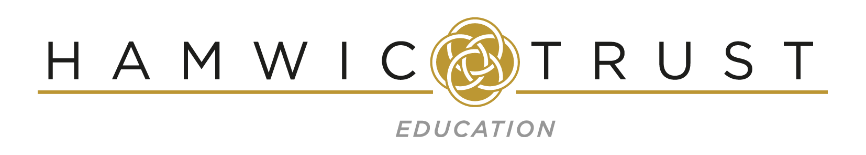 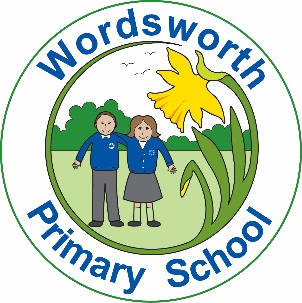 Business Manager – Person SpecificationThe following are the main attributes the Governing Body would wish to see offered by candidates. It is not as an exhaustive ‘tick list’ but is provided as guidance.How candidates will be assessed: A – Application Form; I – Interview; R –ReferenceQUALIFICATIONSQUALIFICATIONSQUALIFICATIONSGood standard of general applicationsEssentialACommitment to further professional developmentEssentialAFirst Aid qualificationDesirableAFurther qualification in a related area e.g. Degree, accountancy, NCSL certificate/Diploma in School Business ManagementDesirableAEXPERIENCE, KNOWLEDGE AND SKILLSEXPERIENCE, KNOWLEDGE AND SKILLSEXPERIENCE, KNOWLEDGE AND SKILLSAt least 5 years’ experience of strategic senior or middle management gained preferably, although not necessarily, within a schoolEssentialA/I/RAn excellent understanding and at least 3 years practical experience at a senior level in one of more of the key disciplines (HR, Finance, Estate management, Business Administration) ideally gained within an educational settingEssentialA/I/RDemonstrable expertise in Estate management proceduresDesirableA/I/RDemonstrable expertise in HR proceduresDesirableA/I/RKnowledge/experience of facilities management, including Health and SafetyDesirableA/I/RExperience of managing large and complex projectsDesirableA/I/RAbility to analyse and interpret a range of complex informationEssentialA/I/RStrong work planning skills (long term planning)EssentialA/I/RAbility to deal with sensitive issues, manage conflicting views and expectations and cope with unpredictable situationsEssentialA/I/RAble to work with due regard to confidentialityEssentialA/I/RStrong administrative and IT skillsEssentialA/I/RPersonal and professional QualitiesPersonal and professional QualitiesPersonal and professional QualitiesWell-organised, professional, innovative and tactful EssentialA/I/RA reflective practitioner EssentialA/RAble to work under pressure and meet deadlines EssentialA/RCommitment to team approach EssentialA/I/RAble to manage an appropriate work-life balance EssentialA/I/RPassionate about wanting to make a difference to our childrenEssentialA/IHave a desire to further their learning and be ambitious for their careerEssentialA/I/Have an approachable and friendly manner and an awareness of the needs of others EssentialI/R